ПРОТОКОЛ № 17заседания Общественного Совета муниципального образования городского округа «Воркута»2021-2025 гг.город Воркута                                                                                                                     10.04.2023 г.Место проведения – кабинет 504 администрации муниципального образования городского округа «Воркута» (далее – МО ГО «Воркута»)Время открытия заседания: 16 часов 30 минутГагаузов С.В. – председатель Общественного Совета МО ГО «Воркута».Участники заседания: Беловолов Д.А. - член Общественного Совета МО ГО «Воркута»;Голубец И.Н. – член Общественного Совета МО ГО «Воркута»;Зарянко А.Н. - член Общественного Совета МО ГО «Воркута»;Илларионов С.И. – челн Общественного Совета МО ГО «Воркута;Нечаев Ю.А. – член Общественного Совета МО ГО «Воркута»;Первушкина Е.Н. - член Общественного Совета МО ГО «Воркута»;Сергеева Г.А. – член Общественного Совета МО ГО «Воркута»;Тверской М.Л. – член Общественного Совета МО ГО «Воркута»;Черниченко И.В. – член Общественного Совета МО ГО «Воркута»;Шутов В.И. – член Общественного Совета МО ГО «Воркута».На заседании отсутствуют: Высыпков Н.А. – член Общественного Совета МО ГО «Воркута»;Дьяконов А.А. – член Общественного Совета МО ГО «Воркута»;Карасева А.В. – член Общественного Совета МО ГО «Воркута»;Максимов Д.А. – член Общественного Совета МО ГО «Воркута»;Поморцев А.А. – член Общественного Совета МО ГО «Воркута»;Хоружая Р.Р. - член Общественного Совета МО ГО «Воркута»;Чакин В.И. – член Общественного Совета МО ГО «Воркута»;Яцевич Д.А. - член Общественного Совета МО ГО «Воркута».Приглашенные:Приглашенные:Балмастова Мария Алексеевна - и.о. министра культуры, туризма и архивного дела Республики Коми;Шапошников Ярослав Анатольевич – глава городского округа «Воркута» - руководитель администрации городского округа «Воркута»;Магомедов Руслан Исамагомедович – депутат Государственного Совета Республики Коми;Прокопчик Елена Николаевна – депутат Государственного Совета Республики Коми;Сенча Игорь Георгиевич – председатель Совета муниципального образования городского округа «Воркута»;Сметанин Леонид Иванович – первый заместитель руководителя администрации муниципального образования городского округа «Воркута»;Камкин Александр Альбертович - первый заместитель руководителя администрации муниципального образования городского округа «Воркута»;Шукюрова Валентина Валентиновна – заместитель руководителя администрации муниципального образования городского округа «Воркута» - начальник управления образования администрации городского округа «Воркута»Слонис Юрий Волдемарович – заместитель руководителя администрации городского округа «Воркута»;Литвинов Александр Александрович – начальник управления делами администрации муниципального образования городского округа «Воркута»;Павелко Ольга Александровна – начальник управления культуры администрации муниципального образования городского округа «Воркута».Повестка дня:Рассмотрение логотипов к празднованию 80-летия со Дня образования города Воркуты. Докладчик: Литвинов Александр АлександровичОтчет главы городского округа «Воркута» - руководителя администрации городского округа «Воркута» о результатах деятельности администрации МО ГО «Воркута» за 2022 г. и планах на 2023 г.Докладчик: Шапошников Ярослав АнатольевичО рассмотрении проекта решения Совета МО ГО «Воркута» «Об исполнении бюджета муниципального образования городского округа «Воркута» за 2022 год».Докладчик: Клочинская Сабина Александровна, заместитель начальника финансового управления администрации МО ГО «Воркута»Об инвентаризации бесхозяйных объектов на территории МО ГО «Воркута».Докладчик: Новожилов Владимир АлексеевичПредложение по плану развития города Воркуты на ближайшие 20 лет.Докладчик: Тверской Михаил ЛеонидовичРазноеВОПРОС 1 повестки заседания Общественного Совета МО ГО «Воркута»Рассмотрение логотипов к празднованию 80-летия со Дня образования города ВоркутыСЛУШАЛИ:Литвинова А.А., Шутова В.И.ВЫСТУПИЛИ:Гагаузов С.В., Магомедов Р.И., Зарянко А.Н., Сергеева Г.А., Илларионов С.И., Прокопчик Е.Н., Первушкина Е.Н., Тверской М.Л., Голубец И.Н., Черниченко И.В., Литвинов А.А., Копасов В.К., Сенча И.Г., Шутов В.И., Беловолов Д.А., Балмастова М.А., Камкин А.А., Шукюрова В.В., Шапошников Я.А., Заслушав все участвующие в обсуждении вопроса стороны, Совет пришел к следующему решению: Рекомендовать администрации МО ГО «Воркута» доработать имеющийся логотип, дополнив его шахтеркой тематикой в срок до 17.04.2023 г. ВОПРОС ПОСТАВЛЕН НА ГОЛОСОВАНИЕЗа – 11.                                                   Против – нет                                              Воздержался – нетРЕШИЛИ: Рекомендовать администрации МО ГО «Воркута» доработать имеющийся логотип, дополнив его шахтеркой тематикой в срок до 17.04.2023 г.ВОПРОС 2 повестки заседания Общественного Совета МО ГО «Воркута»Отчет главы городского округа «Воркута» - руководителя администрации городского округа «Воркута» о результатах деятельности администрации МО ГО «Воркута» за 2022 г. и планах на 2023 г.СЛУШАЛИ:Шапошникова Я.А.ВЫСТУПИЛИ:Гагаузов С.В. Заслушав все участвующие в обсуждении вопроса стороны, Совет пришел к следующему решению: Информацию принять к сведению.ВОПРОС ПОСТАВЛЕН НА ГОЛОСОВАНИЕЗа – 11.                                             Против – нет.                                        Воздержался – нет.РЕШИЛИ: Информацию принять к сведению.ВОПРОС 3 повестки заседания Общественного Совета МО ГО «Воркута»О рассмотрении проекта решения Совета МО ГО «Воркута» «Об исполнении бюджета муниципального образования городского округа «Воркута» за 2022 год»СЛУШАЛИ:Клочинскую С.А.ВЫСТУПИЛИ:Гагаузов С.В., Тверской М.Л.Заслушав все участвующие в обсуждении вопроса стороны, Совет пришел к следующему решению: Информацию принять к сведению.ВОПРОС ПОСТАВЛЕН НА ГОЛОСОВАНИЕЗа – 11.                                             Против – нет.                                        Воздержался – нет.РЕШИЛИ: Информацию принять к сведению.ВОПРОС 4 повестки заседания Общественного Совета МО ГО «Воркута»Об инвентаризации бесхозяйных объектов на территории МО ГО «Воркута»СЛУШАЛИ:Новожилова В.А.ВЫСТУПИЛИ:Гагаузов С.В., Магомедов Р.И., Шапошников Я.А., Первушкина Е.Н.Заслушав все участвующие в обсуждении вопроса стороны, Совет пришел к следующему решению: Информацию принять к сведению. Членам Общественного Совета МО ГО «Воркута» проводить информационно-разъяснительную работу с коллективами, организациями, гражданами о необходимости оформления бесхозяйного имущества надлежащим образом в соответствии с действующим законодательством Российской Федерации.ВОПРОС ПОСТАВЛЕН НА ГОЛОСОВАНИЕЗа – 11.                                                  Против – нет.                                           Воздержался – нет.РЕШИЛИ: 1.	Информацию принять к сведению. 2.	Членам Общественного Совета МО ГО «Воркута» проводить информационно-разъяснительную работу с коллективами, организациями, гражданами о необходимости оформления бесхозяйного имущества надлежащим образом в соответствии с действующим законодательством Российской Федерации.ВОПРОС 5 повестки заседания Общественного Совета МО ГО «Воркута»Предложение по плану развития города Воркуты на ближайшие 20 летСЛУШАЛИ:Тверского М.Л.ВЫСТУПИЛИ:Гагаузов С.В., Нечаев Ю.А., Зарянко А.Н.Заслушав все участвующие в обсуждении вопроса стороны, Совет пришел к следующему решению: При разработке плана развития Воркуты на ближайшие 20 лет, о чем было принято решение 21 марта 2023 г. на совещание Главы Республики Коми В.В. Уйба с руководителями угольной отрасли Воркуты, АО «Воркутауголь» рассмотреть возможность вариант строительства новых шахт на месторождениях коксующегося угля, железнодорожной магистрали Воркута – место морского порта и последующей транспортировки угля по Северному морскому пути в Китай, Индию и т.д.Такой вариант мог бы обеспечить на длительный период экономическое развитие Воркуты, превратив город в форпост освоения Арктики.ВОПРОС ПОСТАВЛЕН НА ГОЛОСОВАНИЕЗа – 11.                                                  Против – нет.                                           Воздержался – нет.РЕШИЛИ: При разработке плана развития Воркуты на ближайшие 20 лет, о чем было принято решение 21 марта 2023 г. на совещание Главы Республики Коми В.В. Уйба с руководителями угольной отрасли Воркуты, АО «Воркутауголь» рассмотреть возможность вариант строительства новых шахт на месторождениях коксующегося угля, железнодорожной магистрали Воркута – место морского порта и последующей транспортировки угля по Северному морскому пути в Китай, Индию и т.д.Такой вариант мог бы обеспечить на длительный период экономическое развитие Воркуты, превратив город в форпост освоения Арктики.ВОПРОС 6 повестки заседания Общественного Совета МО ГО «Воркута»РазноеСЛУШАЛИ:Копасова В.К.ВЫСТУПИЛИ:Гагаузов С.В., Тверской М.Л., Шапошников Я.А., Илларионов С.И., Магомедов Р.И., Беловолов Д.А., Слонис Ю.В.Заслушав все участвующие в обсуждении вопроса стороны, Совет пришел к следующему решению: Направить совместное обращение от имени Совета МО ГО «Воркута» и Общественного Совета МО ГО «Воркута» в адрес Главы Республики Коми В.В. Уйба о необходимости реконструкции Усинского водовода. ВОПРОС ПОСТАВЛЕН НА ГОЛОСОВАНИЕЗа – 11.                                                  Против – нет.                                           Воздержался – нет.РЕШИЛИ: Направить совместное обращение от имени Совета МО ГО «Воркута» и Общественного Совета МО ГО «Воркута» в адрес Главы Республики Коми В.В. Уйба о необходимости реконструкции Усинского водовода. Все вопросы повестки дня рассмотрены.Заседание объявляется закрытым.Время закрытия заседания: 19 часов 15 минутПредседатель                                                                            С.В. Гагаузов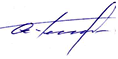 Дата составления протокола «12» апреля 2023 года